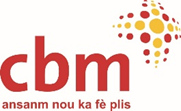 FORMATION EN GESTION INCLUSIVE DES RISQUES ET DES DESASTRES (GRD INCLUSIVE)CONTEXTECBM est une organisation internationale de développement dont l'objectif principal est d'améliorer la qualité de vie des personnes handicapées dans les pays à faibles revenus du monde. CBM travaille à travers des partenaires (collaboration avec d’autres organisations) dans les pays d’intervention et veille à ce que les personnes handicapées et leurs familles aient accès à des programmes de soins de santé et de réadaptation abordables et complets, des programmes d'éducation de qualité et des moyens de subsistance. CBM travaille aussi directement avec des personnes handicapées et préconise leur inclusion dans tous les aspects de la société et l'inclusion du handicap dans la coopération internationale.Mettre en œuvre des actions utilisant une démarche adaptée aux zones rurales nécessite une approche renouvelée du développement local et surtout une approche au plus près des préoccupations et des attentes des acteurs locaux d’où la justification du projet Urbayiti, projet visant le renforcement de capacité de la ville de Jérémie à résister , s’adapter et se remettre face à des chocs et catastrophes futurs à travers une série d’interventions disséminées sur le territoire visant la mise en place d’une approche inclusive et participative de la GRD et de l’évaluation et la mitigation des risques , la remodélisation et la réhabilitation participative, inclusive et durable de l’habitat , et une dotation de services de base afin de les rendre fonctionnels , accessible à tous , surs et agréables . Ce projet prône une approche intégrée et inclusive du handicap, du genre et de l’âge, en accompagnant les leaders des organisations de personnes handicapées et en renforçant leurs capacités afin qu’ils soient mieux considérés et puissent participer de manière effective dans l’élaboration et l’implémentation des politiques régionales et communales. OBJECTIFS DE LA FORMATIONObjectif général : Dans le but de renforcer la capacité de la ville de Jérémie, un consultant sera recruté pour réaliser la formation de la Protection Civile pour la prise en compte des besoins spécifiques des personnes vulnérables dans la GRD ainsi que pour le renforcement de capacité des Organisations des Personnes Handicapées (OPH). Cette formation sera réalisée dans une perspective d’appui et d’accompagnement aux membres des OPHs et CCPC de Jeremie afin de renforcer leurs capacités à intervenir de façon inclusive. Objectifs spécifiques De manière spécifique, cette formation cherche à : Développer les compétences techniques des participants/es sur les thématiques liées à la GRD Inclusive. Intégrer l’égalité des sexes et l’inclusion sociale dans les activites de la gestion des risques et des désastres a Jeremie Comprendre l’action de Sendai, Maitriser les gestes qui sauvent;Mieux appréhender le contexte systémique dans lequel s’ancre la GRD inclusiveDiscuter autour des sites ou camps accesibles;Etre en mesure d’assurer une prise en charge des personnes vulnérables lors des désastres naturels. Sensibiliser les membres des OPHs et CCPC sur ‘importance de La Gestion Inclusive des Risques et des Désastres. RESULTATS ATTENDUSLes personnes handicapées sont capables de démontrer la capacité d’utiliser les compétences techniques sur les thématiques de la GRD Inclusive Les participants/es sont en mesure d’assurer la prise en charge des personnes les plus vulnérables lors des désastres naturels.Les mécanismes généraux et le processus d’inclusion de tous dans la GRD sont compris et prêts à être appliqués. Les participants (es) s’engagent dans la lutte pour l’inclusion de tous dans leur moindre actionPUBLIC CIBLE ET LIEU DE LA FORMATION  La formation est destinée à une trentaine de personnes membres des Organisations des Personnes Handicapées (OPH), du Comité Communal de la Protection Civile (CCPC) de Jeremie et personnel du staff Urbayiti exécutant le projet à Jeremie. La formation se déroulera à Jeremie pendant trois (3) jours du 12 au 14 Aout 2019METHODOLOGIE DE LA FORMATION La formation se déroulera de manière participative afin d’encourager une meilleure appropriation des notions relatives à la GRD INCLUSIVE. Les activités et les exercices proposées seront agencées de façon à encourager les participants à entrer dans un processus de réflexion sur l’importance de la Gestion inclusive des Risques et des Désastres dans leurs communautés. Il s’agira donc de transmettre aux membres des OPHs et du CCPC les connaissances techniques et ensuite développer des réflexes pour mieux encadrer et assurer une prise en compte des besoins spécifiques des personnes vulnérables dans la GRD en utilisant une méthodologie andragogique simple adaptée à la formation des adultes.  Profil recherché Le ou la consultant/e qui aura à animer la séance de formation doit :Être en mesure de livrer le produit final à temps ;Avoir déjà exécuté ce type de formation avec d’autres institutions travaillant dans le domaine Etre disponible dans l’immédiat ; Etre apte à dispenser la formation dans un langage clair ;Être prêt /e à s’aligner aux politiques générales de CBM. Avoir de bonnes connaissances des thématiques liées à la GRD Inclusive. Avoir des études pertinentes en sciences sociales ou sciences du développementAvoir une expérience professionnelle d’au moins trois (3) ans dans la facilitation de formation et /ou d’ateliers d’échanges sur des sujets de GRD spécifiquement GRD inclusive. Avoir une bonne connaissance de la problématique des personnes handicapées (un atout).Avoir une bonne connaissance de la zone ciblée (un atout).Responsabilités du ou de la Consultant /te : Le ou la consultant/e responsable de la formation se chargera de : Elaborer le plan et le guide de la formation Elaborer une présentation sur format Power Point pour animer les séances de formation, Soumettre le plan et le guide de la formation ainsi que le document Power point une semaine avant la date prévue pour la formation  Animer des séances de formation au profit des membres du CCPC pendant trois (3) jours. Préparer et soumettre le rapport de la formation ainsi que les documents liés aux Pré et Post Tests.Soumettre le rapport de consultation.  Soumission de proposition Les intéressé(e)s devront soumettre au commanditaire, après la réception des termes de référence, une proposition de formation qui comprendra : Le plan de formation et son contenu La méthodologie d’intervention Les types de support qui seront utilisés Une proposition de tarifs non incluant les fournitures et matériels. Cette proposition d’intervention peut faire l’objet de suggestions et d’adaptation de la part du commanditaire. La soumission d’une proposition ne donne lieu à aucun engagement de la part du commanditaire. CANDIDATUTRELes candidats intéressés par cette consultation sont priés de soumettre leur dossier de candidature au plus tard le 31 juillet 2019 à l’adresse email suivante: kettiabuissereth@cbm.org et  jude.louis@cbm.org. 